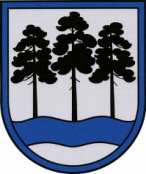 OGRES  NOVADA  PAŠVALDĪBAReģ.Nr.90000024455, Brīvības iela 33, Ogre, Ogres nov., LV-5001tālrunis 65071160, e-pasts: ogredome@ogresnovads.lv, www.ogresnovads.lv PAŠVALDĪBAS DOMES SĒDES PROTOKOLA IZRAKSTS2.Par zemes vienības ar kadastra apzīmējumu 7452 006 0011, Krapes pag., Ogres nov., iznomāšanuSaskaņā ar Zemes pārvaldības likuma 17. panta sesto daļu zemes gabali, par kuriem šā panta piektajā daļā noteiktajā termiņā pašvaldības un ministrijas Valsts zemes dienesta publicētajos rezerves zemes fondā ieskaitītās un īpašuma tiesību atjaunošanai neizmantotās zemes izvērtēšanas sarakstos nav izdarījušas atzīmi par zemes gabala piederību vai piekritību pašvaldībai vai valstij, piekrīt vietējai pašvaldībai tās administratīvajā teritorijā. Lēmumu par šo zemes gabalu ierakstīšanu zemesgrāmatās pieņem pašvaldība. Līdz brīdim, kad zemes gabals ir ierakstīts zemesgrāmatā uz pašvaldības vārda, Ministru kabinets var izdot rīkojumu par šā zemes gabala piekritību valstij, ja tas nepieciešams valsts pārvaldes funkciju īstenošanai.Zemes vienība ar kadastra apzīmējumu 7452 006 0011, Krapes pag., Ogres nov., (turpmāk – Zemes vienība) ir ieskaitīta rezerves zemes fondā un ir piekritīga Ogres novada pašvaldībai (turpmāk – Pašvaldība) saskaņā ar Zemes pārvaldības likuma 17. panta sesto daļu.Zemes vienībai noteiktais lietošanas mērķis ir zeme, uz kuras galvenā saimnieciskā darbība ir lauksaimniecība (kods: 0101). Saskaņā ar Ogres novada teritorijas plānojuma grafisko daļu Zemes vienība atrodas funkcionālajā zonā Lauksaimniecības teritorijas (L).Zemes vienība nav kadastrāli uzmērīta, nav iznomāta, nav apbūvēta.Ņemot vērā, ka Zemes vienības atļautā izmantošana ir lauksaimniecības teritorija, lai Zemes vienība nebūtu jākopj par Pašvaldības budžeta līdzekļiem, to būtu lietderīgi iznomāt lauksaimniecības vajadzībām. Zemes pārvaldības likuma 17. panta otrā daļa noteic, ka vietējai pašvaldībai ir tiesības iznomāt šā panta pirmajā daļā minētos zemes gabalus saskaņā ar normatīvajiem aktiem par publiskas personas zemes nomu, kuri regulē pašvaldības zemes iznomāšanu. Nomas līgumā paredz vietējās pašvaldības tiesības vienpusēji izbeigt līgumu, ja Ministru kabinets izdod rīkojumu par iznomātā zemes gabala ierakstīšanu zemesgrāmatā uz valsts vārda, ja iznomātais zemes gabals tiek piešķirts īpašumā kā līdzvērtīgā zeme. Publiskai personai piederoša vai piekrītoša zemesgabala vai tā daļas iznomāšanas kārtību un tās izņēmumus, kā arī nomas maksas aprēķināšanas kārtību noteic Ministru kabineta 2018. gada 19. jūnija noteikumi Nr. 350 “Publiskas personas zemes nomas un apbūves tiesības noteikumi” (turpmāk - Noteikumi Nr. 350). Noteikumu Nr. 350 28. punktā noteikts, ka lēmumu par neapbūvēta zemesgabala iznomāšanu pieņem iznomātājs. Saskaņā ar Noteikumu Nr. 350 32. punktu neapbūvētā zemesgabala nomnieku noskaidro rakstiskā vai mutiskā izsolē. Iznomātājs pieņem lēmumu par piemērojamo izsoles veidu, nodrošina izsoles atklātumu un dokumentē izsoles procedūru.Noteikumu Nr. 350 40. punkts nosaka, ka neapbūvēta zemesgabala nomas tiesību solīšanu rakstiskā vai mutiskā izsolē sāk no iznomātāja noteiktās izsoles sākuma nomas maksas (bet tā nedrīkst būt mazāka par šo noteikumu 5.punktā minēto, t.i., 28 euro gadā). Iznomātājs organizē neapbūvēta zemesgabala apsekošanu un faktiskā stāvokļa novērtēšanu un izsoles sākuma nomas maksu nosaka, ievērojot zemesgabala atrašanās vietu, izmantošanas iespējas un citus apstākļus. Izsoles sākuma nomas maksas noteikšanai iznomātājs var pieaicināt neatkarīgu vērtētāju. Ja nomas maksas noteikšanai pieaicina neatkarīgu vērtētāju, nomnieks kompensē iznomātājam pieaicinātā neatkarīgā vērtētāja atlīdzības summu, ja to ir iespējams attiecināt uz konkrētu nomnieku.2023. gada 07. februārī Ogres novada pašvaldībā saņemts juridiskas personas iesniegums (reģ. ar Nr.2-4.1/631), kurā izteikts  piešķirt nomas lietošanā Zemes vienību.Saskaņā ar SIA “Eiroeksperts” veikto vērtējumu  Nr. L12256/ER/2023 zemes vienības iespējamā viena gada 1 ha tirgus nomas maksa 2023. gada 3. martā ir 53 EUR (piecdesmit trīs euro) par 1 ha.Pašvaldības mantas novērtēšanas un izsoles komisija 2023.gada 15.martā  noteica zemes vienības izsoles sākuma nomas maksu gadā 53 EUR (piecdesmit trīs euro) par 1 ha, neieskaitot apsaimniekošanas izdevumus, nekustamā īpašuma nodokli un PVN.Pamatojoties uz Publiskas personas finanšu līdzekļu un mantas izšķērdēšanas novēršanas likuma 3. panta 2. punktu, 6.¹ panta pirmo daļu, Zemes pārvaldības likuma 17.panta otro un sesto daļu, Ministru kabineta 2018. gada 19.jūnija noteikumu Nr. 350 “Publiskas personas zemes nomas un apbūves tiesības noteikumi” 32. un 40. punktu un ņemot vērā 2023. gada 15. marta Ogres novada pašvaldības mantas novērtēšanas un izsoles komisijas protokolu Nr.K.1-2/50,balsojot: ar 18 balsīm "Par" (Andris Krauja, Artūrs Mangulis, Atvars Lakstīgala, Dace Kļaviņa, Dace Māliņa, Dace Veiliņa, Daiga Brante, Dainis Širovs, Dzirkstīte Žindiga, Egils Helmanis, Indulis Trapiņš, Jānis Iklāvs, Jānis Kaijaks, Jānis Siliņš, Pāvels Kotāns, Raivis Ūzuls, Rūdolfs Kudļa, Santa Ločmele), "Pret" – nav, "Atturas" – nav,Ogres novada pašvaldības dome NOLEMJ:Iznomāt, nomnieku noskaidrojot izsolē, zemes vienību ar kadastra apzīmējumu 7452 006 0011, Krapes pag., Ogres nov., 4,45 ha platībā, lauksaimniecības vajadzībām uz 5 gadiem, nosakot nomas līgumā  pašvaldības tiesības vienpusēji izbeigt līgumu, ja līdz brīdim, kad zemes gabals ir ierakstīts zemesgrāmatā uz pašvaldības vārda, Ministru kabinets izdod rīkojumu par iznomātā zemes gabala ierakstīšanu zemesgrāmatā uz valsts vārda, ja iznomātais zemes gabals tiek piešķirts īpašumā kā līdzvērtīgā zeme.Noteikt zemes vienības ar kadastra apzīmējumu 7452 006 0011, Krapes pag., Ogres nov., 4,45 ha izsoles sākuma nomas maksu gadā 53 EUR (piecdesmit trīs euro) par 1 ha.Uzdot Ogres novada pašvaldības mantas novērtēšanas un izsoles komisijai normatīvajos aktos noteiktajā kārtībā organizēt nomas tiesību izsoli, kā arī apstiprināt izsoles noteikumus un rezultātus.Uzdot Ogres novada pašvaldības Centrālās administrācijas Nekustamo īpašumu pārvaldes nodaļai trīs nedēļu laikā pēc izsoļu rezultātu apstiprināšanas sagatavot zemes vienības nomas līguma projektu saskaņā ar šo lēmumu, normatīvajiem aktiem un zemes vienības nomas tiesību izsoles rezultātiem.Uzdot Ogres novada Krapes pagasta pārvaldei mēneša laikā pēc izsoles rezultātu apstiprināšanas organizēt zemes vienības nomas līguma noslēgšanu.Pilnvarot Ogres novada Krapes pagasta pārvaldi Ogres novada pašvaldības vārdā parakstīt zemes vienības nomas līgumu.Kontroli par lēmuma izpildi uzdot Ogres novada pašvaldības izpilddirektoram.(Sēdes vadītāja,domes priekšsēdētāja E.Helmaņa paraksts)Ogrē, Brīvības ielā 33                 Nr.32023.gada 30.martā